Администрация муниципального образования «Город Астрахань»ПОСТАНОВЛЕНИЕ04 июля 2019 года № 292«О внесении изменений в постановление администрации муниципального образования «Город Астрахань» от 21.09.2015 № 6252»В связи с произошедшими кадровыми изменениями, ПОСТАНОВЛЯЮ:1. Внести в постановление администрации муниципального образования «Город Астрахань» от 21.09.2015 № 6252 «О комиссии по предупреждению и ликвидации чрезвычайных ситуаций и обеспечению пожарной безопасности при администрации муниципального образования «Город Астрахань» с изменениями, внесенными постановлениями администрации муниципального образования «Город Астрахань» от 25.09.2017 № 5386 и от 19.02.2019 № 60, следующие изменения:1.1. Состав комиссии по предупреждению и ликвидации чрезвычайных ситуаций и обеспечению пожарной безопасности при администрации муниципального образования «Город Астрахань», утверждённый постановлением администрации муниципального образования «Город Астрахань» от 21.09.2015 № 6252 изложить в новой редакции согласно приложению к настоящему постановлению администрации муниципального образования «Город Астрахань».2. Признать утратившими силу постановления администрации муниципального образования «Город Астрахань» от 25.09.2017 № 5386 «О внесении изменений в постановление администрации муниципального образования «Город Астрахань» от 21.09.2015 № 6252», от 19.02.2019 № 60 «О внесении изменений в постановление администрации муниципального образования «Город Астрахань» от 21.09.2015 № 6252».3. Управлению контроля и документооборота администрации муниципального образования «Город Астрахань» внести соответствующие изменения в поисково-справочную систему правовых актов администрации муниципального образования «Город Астрахань».4. Управлению информационной политики администрации муниципального образования «Город Астрахань» разместить настоящее постановление администрации муниципального образования «Город Астрахань» на официальном сайте администрации муниципального образования «Город Астрахань».5. Контроль за исполнением настоящего постановления администрации муниципального образования «Город Астрахань» оставляю за собой.Глава администрации Р.Л. Харисов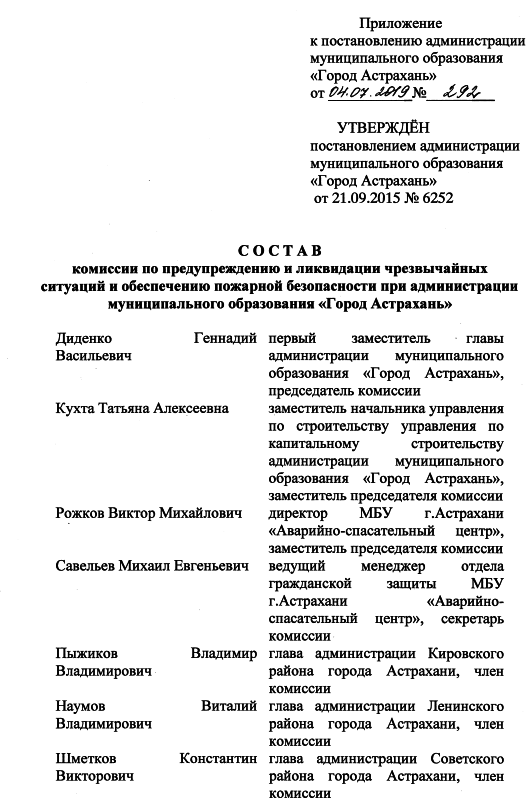 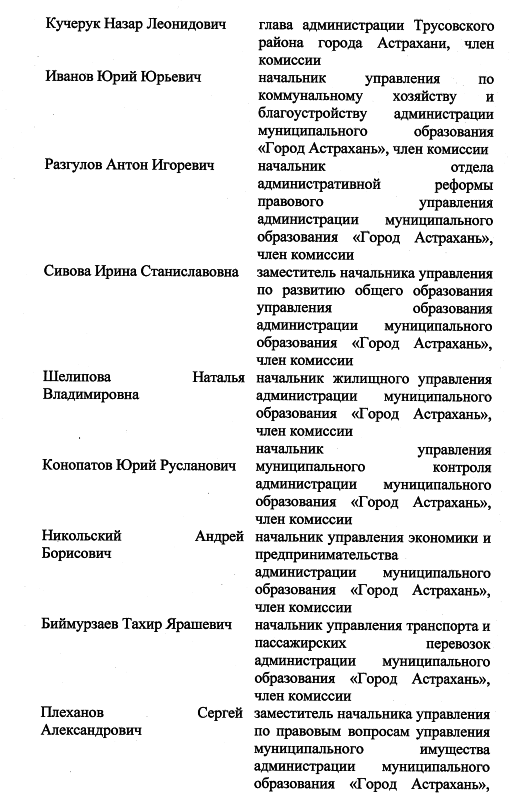 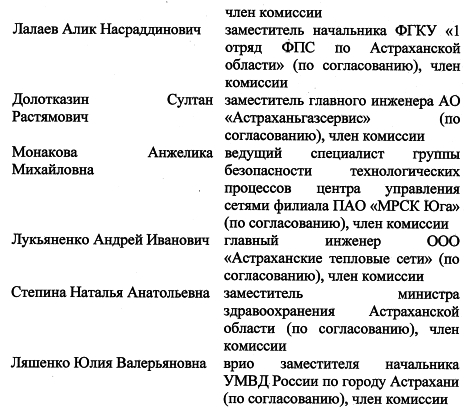 